Assinatura do estudante: ________________________________________________________________________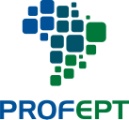 PROGRAMA DE PÓS-GRADUAÇÃO EM EDUCAÇÃO PROFISSIONAL E TECNOLÓGICACURSO DE MESTRADO PROFISSIONAL EM EDUCAÇÃO PROFISSIONAL E TECNOLÓGICAREQUERIMENTO DE MATRÍCULA PARA AS DISCIPLINAS ELETIVAS 2020/2Preencha os campos abaixo para efetivar sua matrícula. Sua matrícula será realizada conforme a listagem emitida pela Coordenação Acadêmica Nacional.  *OBRIGATÓRIOPreencha os campos abaixo para efetivar sua matrícula. Sua matrícula será realizada conforme a listagem emitida pela Coordenação Acadêmica Nacional.  *OBRIGATÓRIOPreencha os campos abaixo para efetivar sua matrícula. Sua matrícula será realizada conforme a listagem emitida pela Coordenação Acadêmica Nacional.  *OBRIGATÓRIOPreencha os campos abaixo para efetivar sua matrícula. Sua matrícula será realizada conforme a listagem emitida pela Coordenação Acadêmica Nacional.  *OBRIGATÓRIOPreencha os campos abaixo para efetivar sua matrícula. Sua matrícula será realizada conforme a listagem emitida pela Coordenação Acadêmica Nacional.  *OBRIGATÓRIOPreencha os campos abaixo para efetivar sua matrícula. Sua matrícula será realizada conforme a listagem emitida pela Coordenação Acadêmica Nacional.  *OBRIGATÓRIOPreencha os campos abaixo para efetivar sua matrícula. Sua matrícula será realizada conforme a listagem emitida pela Coordenação Acadêmica Nacional.  *OBRIGATÓRIOPreencha os campos abaixo para efetivar sua matrícula. Sua matrícula será realizada conforme a listagem emitida pela Coordenação Acadêmica Nacional.  *OBRIGATÓRIOPreencha os campos abaixo para efetivar sua matrícula. Sua matrícula será realizada conforme a listagem emitida pela Coordenação Acadêmica Nacional.  *OBRIGATÓRIOPreencha os campos abaixo para efetivar sua matrícula. Sua matrícula será realizada conforme a listagem emitida pela Coordenação Acadêmica Nacional.  *OBRIGATÓRIOPreencha os campos abaixo para efetivar sua matrícula. Sua matrícula será realizada conforme a listagem emitida pela Coordenação Acadêmica Nacional.  *OBRIGATÓRIOPreencha os campos abaixo para efetivar sua matrícula. Sua matrícula será realizada conforme a listagem emitida pela Coordenação Acadêmica Nacional.  *OBRIGATÓRIOPreencha os campos abaixo para efetivar sua matrícula. Sua matrícula será realizada conforme a listagem emitida pela Coordenação Acadêmica Nacional.  *OBRIGATÓRIODeclaro que as informações aqui expressas são verdadeiras e que sou conhecedor das sanções civis, administrativas e criminais a que estou sujeito, caso o quanto aqui declarado não porte estritamente a verdade. Declaro que as informações aqui expressas são verdadeiras e que sou conhecedor das sanções civis, administrativas e criminais a que estou sujeito, caso o quanto aqui declarado não porte estritamente a verdade. Declaro que as informações aqui expressas são verdadeiras e que sou conhecedor das sanções civis, administrativas e criminais a que estou sujeito, caso o quanto aqui declarado não porte estritamente a verdade. Declaro que as informações aqui expressas são verdadeiras e que sou conhecedor das sanções civis, administrativas e criminais a que estou sujeito, caso o quanto aqui declarado não porte estritamente a verdade. Declaro que as informações aqui expressas são verdadeiras e que sou conhecedor das sanções civis, administrativas e criminais a que estou sujeito, caso o quanto aqui declarado não porte estritamente a verdade. Declaro que as informações aqui expressas são verdadeiras e que sou conhecedor das sanções civis, administrativas e criminais a que estou sujeito, caso o quanto aqui declarado não porte estritamente a verdade. Declaro que as informações aqui expressas são verdadeiras e que sou conhecedor das sanções civis, administrativas e criminais a que estou sujeito, caso o quanto aqui declarado não porte estritamente a verdade. Declaro que as informações aqui expressas são verdadeiras e que sou conhecedor das sanções civis, administrativas e criminais a que estou sujeito, caso o quanto aqui declarado não porte estritamente a verdade. Declaro que as informações aqui expressas são verdadeiras e que sou conhecedor das sanções civis, administrativas e criminais a que estou sujeito, caso o quanto aqui declarado não porte estritamente a verdade. Declaro que as informações aqui expressas são verdadeiras e que sou conhecedor das sanções civis, administrativas e criminais a que estou sujeito, caso o quanto aqui declarado não porte estritamente a verdade. Declaro que as informações aqui expressas são verdadeiras e que sou conhecedor das sanções civis, administrativas e criminais a que estou sujeito, caso o quanto aqui declarado não porte estritamente a verdade. Declaro que as informações aqui expressas são verdadeiras e que sou conhecedor das sanções civis, administrativas e criminais a que estou sujeito, caso o quanto aqui declarado não porte estritamente a verdade. (   ) SIM          (   ) NÃONome:*Aqui você deverá escrever o seu nome COMPLETO (SEM supressões ou abreviações). Observar a grafia correta e acentuação, se for o caso.Nome:*Aqui você deverá escrever o seu nome COMPLETO (SEM supressões ou abreviações). Observar a grafia correta e acentuação, se for o caso.Nome:*Aqui você deverá escrever o seu nome COMPLETO (SEM supressões ou abreviações). Observar a grafia correta e acentuação, se for o caso.Nome:*Aqui você deverá escrever o seu nome COMPLETO (SEM supressões ou abreviações). Observar a grafia correta e acentuação, se for o caso.Nome:*Aqui você deverá escrever o seu nome COMPLETO (SEM supressões ou abreviações). Observar a grafia correta e acentuação, se for o caso.Nome:*Aqui você deverá escrever o seu nome COMPLETO (SEM supressões ou abreviações). Observar a grafia correta e acentuação, se for o caso.Nome:*Aqui você deverá escrever o seu nome COMPLETO (SEM supressões ou abreviações). Observar a grafia correta e acentuação, se for o caso.Nome:*Aqui você deverá escrever o seu nome COMPLETO (SEM supressões ou abreviações). Observar a grafia correta e acentuação, se for o caso.Nome:*Aqui você deverá escrever o seu nome COMPLETO (SEM supressões ou abreviações). Observar a grafia correta e acentuação, se for o caso.Nome:*Aqui você deverá escrever o seu nome COMPLETO (SEM supressões ou abreviações). Observar a grafia correta e acentuação, se for o caso.Nome:*Aqui você deverá escrever o seu nome COMPLETO (SEM supressões ou abreviações). Observar a grafia correta e acentuação, se for o caso.Nome:*Aqui você deverá escrever o seu nome COMPLETO (SEM supressões ou abreviações). Observar a grafia correta e acentuação, se for o caso.Data de Nasc.:*      /      /         Este campo deve conter 08 dígitos Nome social: (deixar em branco caso não tenha).Nome social: (deixar em branco caso não tenha).Nome social: (deixar em branco caso não tenha).Nome social: (deixar em branco caso não tenha).Nome social: (deixar em branco caso não tenha).Nome social: (deixar em branco caso não tenha).Nome social: (deixar em branco caso não tenha).Nome social: (deixar em branco caso não tenha).Nome social: (deixar em branco caso não tenha).Nome social: (deixar em branco caso não tenha).Nome social: (deixar em branco caso não tenha).Nome social: (deixar em branco caso não tenha).Nome social: (deixar em branco caso não tenha).Instituição de Origem*Instituição de Origem*Instituição de Origem*Instituição de Origem*Instituição de Origem*Instituição de Origem*Instituição de Origem*Instituição de Origem*Instituição de Origem*Instituição de Origem*Instituição de Origem*Instituição de Origem*Instituição de Origem*Sexo:* (  ) Feminino          (  ) MasculinoSexo:* (  ) Feminino          (  ) MasculinoSexo:* (  ) Feminino          (  ) MasculinoSexo:* (  ) Feminino          (  ) MasculinoEstado Civil:* (  ) Casado    (  ) Divorciado    (  )Solteiro    (  )Viúvo    (  )SeparadoEstado Civil:* (  ) Casado    (  ) Divorciado    (  )Solteiro    (  )Viúvo    (  )SeparadoEstado Civil:* (  ) Casado    (  ) Divorciado    (  )Solteiro    (  )Viúvo    (  )SeparadoEstado Civil:* (  ) Casado    (  ) Divorciado    (  )Solteiro    (  )Viúvo    (  )SeparadoEstado Civil:* (  ) Casado    (  ) Divorciado    (  )Solteiro    (  )Viúvo    (  )SeparadoEstado Civil:* (  ) Casado    (  ) Divorciado    (  )Solteiro    (  )Viúvo    (  )SeparadoEstado Civil:* (  ) Casado    (  ) Divorciado    (  )Solteiro    (  )Viúvo    (  )SeparadoEstado Civil:* (  ) Casado    (  ) Divorciado    (  )Solteiro    (  )Viúvo    (  )SeparadoEstado Civil:* (  ) Casado    (  ) Divorciado    (  )Solteiro    (  )Viúvo    (  )SeparadoEscolaridade*: Aqui você deve indicar a última escolaridade COMPLETA   (  ) Graduação - Ensino Superior    (  ) Especialização    (  )Mestrado    (  )OutroEscolaridade*: Aqui você deve indicar a última escolaridade COMPLETA   (  ) Graduação - Ensino Superior    (  ) Especialização    (  )Mestrado    (  )OutroEscolaridade*: Aqui você deve indicar a última escolaridade COMPLETA   (  ) Graduação - Ensino Superior    (  ) Especialização    (  )Mestrado    (  )OutroEscolaridade*: Aqui você deve indicar a última escolaridade COMPLETA   (  ) Graduação - Ensino Superior    (  ) Especialização    (  )Mestrado    (  )OutroEscolaridade*: Aqui você deve indicar a última escolaridade COMPLETA   (  ) Graduação - Ensino Superior    (  ) Especialização    (  )Mestrado    (  )OutroEscolaridade*: Aqui você deve indicar a última escolaridade COMPLETA   (  ) Graduação - Ensino Superior    (  ) Especialização    (  )Mestrado    (  )OutroEscolaridade*: Aqui você deve indicar a última escolaridade COMPLETA   (  ) Graduação - Ensino Superior    (  ) Especialização    (  )Mestrado    (  )OutroEscolaridade*: Aqui você deve indicar a última escolaridade COMPLETA   (  ) Graduação - Ensino Superior    (  ) Especialização    (  )Mestrado    (  )OutroEscolaridade*: Aqui você deve indicar a última escolaridade COMPLETA   (  ) Graduação - Ensino Superior    (  ) Especialização    (  )Mestrado    (  )OutroEscolaridade*: Aqui você deve indicar a última escolaridade COMPLETA   (  ) Graduação - Ensino Superior    (  ) Especialização    (  )Mestrado    (  )OutroEscolaridade*: Aqui você deve indicar a última escolaridade COMPLETA   (  ) Graduação - Ensino Superior    (  ) Especialização    (  )Mestrado    (  )OutroEscolaridade*: Aqui você deve indicar a última escolaridade COMPLETA   (  ) Graduação - Ensino Superior    (  ) Especialização    (  )Mestrado    (  )OutroEscolaridade*: Aqui você deve indicar a última escolaridade COMPLETA   (  ) Graduação - Ensino Superior    (  ) Especialização    (  )Mestrado    (  )OutroOriundo de escola:* Sua última escolaridade (acima marcada) é oriunda de qual escola?   (  ) Pública    (  ) Privada    (  ) Privada com bolsaOriundo de escola:* Sua última escolaridade (acima marcada) é oriunda de qual escola?   (  ) Pública    (  ) Privada    (  ) Privada com bolsaOriundo de escola:* Sua última escolaridade (acima marcada) é oriunda de qual escola?   (  ) Pública    (  ) Privada    (  ) Privada com bolsaOriundo de escola:* Sua última escolaridade (acima marcada) é oriunda de qual escola?   (  ) Pública    (  ) Privada    (  ) Privada com bolsaOriundo de escola:* Sua última escolaridade (acima marcada) é oriunda de qual escola?   (  ) Pública    (  ) Privada    (  ) Privada com bolsaOriundo de escola:* Sua última escolaridade (acima marcada) é oriunda de qual escola?   (  ) Pública    (  ) Privada    (  ) Privada com bolsaOriundo de escola:* Sua última escolaridade (acima marcada) é oriunda de qual escola?   (  ) Pública    (  ) Privada    (  ) Privada com bolsaOriundo de escola:* Sua última escolaridade (acima marcada) é oriunda de qual escola?   (  ) Pública    (  ) Privada    (  ) Privada com bolsaOriundo de escola:* Sua última escolaridade (acima marcada) é oriunda de qual escola?   (  ) Pública    (  ) Privada    (  ) Privada com bolsaOriundo de escola:* Sua última escolaridade (acima marcada) é oriunda de qual escola?   (  ) Pública    (  ) Privada    (  ) Privada com bolsaOriundo de escola:* Sua última escolaridade (acima marcada) é oriunda de qual escola?   (  ) Pública    (  ) Privada    (  ) Privada com bolsaOriundo de escola:* Sua última escolaridade (acima marcada) é oriunda de qual escola?   (  ) Pública    (  ) Privada    (  ) Privada com bolsaOriundo de escola:* Sua última escolaridade (acima marcada) é oriunda de qual escola?   (  ) Pública    (  ) Privada    (  ) Privada com bolsaCor/Raça*: (  ) Branca    (  ) Preta    (  )Parda    (  )Amarela  (  )IndígenaCor/Raça*: (  ) Branca    (  ) Preta    (  )Parda    (  )Amarela  (  )IndígenaCor/Raça*: (  ) Branca    (  ) Preta    (  )Parda    (  )Amarela  (  )IndígenaCor/Raça*: (  ) Branca    (  ) Preta    (  )Parda    (  )Amarela  (  )IndígenaCor/Raça*: (  ) Branca    (  ) Preta    (  )Parda    (  )Amarela  (  )IndígenaCor/Raça*: (  ) Branca    (  ) Preta    (  )Parda    (  )Amarela  (  )IndígenaCor/Raça*: (  ) Branca    (  ) Preta    (  )Parda    (  )Amarela  (  )IndígenaCor/Raça*: (  ) Branca    (  ) Preta    (  )Parda    (  )Amarela  (  )IndígenaCor/Raça*: (  ) Branca    (  ) Preta    (  )Parda    (  )Amarela  (  )IndígenaCor/Raça*: (  ) Branca    (  ) Preta    (  )Parda    (  )Amarela  (  )IndígenaCor/Raça*: (  ) Branca    (  ) Preta    (  )Parda    (  )Amarela  (  )IndígenaCor/Raça*: (  ) Branca    (  ) Preta    (  )Parda    (  )Amarela  (  )IndígenaCor/Raça*: (  ) Branca    (  ) Preta    (  )Parda    (  )Amarela  (  )IndígenaÉ pessoa com deficiência?*  (  ) Sim    (  ) Não É pessoa com deficiência?*  (  ) Sim    (  ) Não É pessoa com deficiência?*  (  ) Sim    (  ) Não É pessoa com deficiência?*  (  ) Sim    (  ) Não É pessoa com deficiência?*  (  ) Sim    (  ) Não Qual deficiência?Qual deficiência?Qual deficiência?Qual deficiência?Qual deficiência?Qual deficiência?Qual deficiência?Qual deficiência?Nacionalidade    (   ) Brasileira     (   ) Outro _____________Nacionalidade    (   ) Brasileira     (   ) Outro _____________Nacionalidade    (   ) Brasileira     (   ) Outro _____________Nacionalidade    (   ) Brasileira     (   ) Outro _____________Nacionalidade    (   ) Brasileira     (   ) Outro _____________Nacionalidade    (   ) Brasileira     (   ) Outro _____________Nacionalidade    (   ) Brasileira     (   ) Outro _____________Naturalidade/UF:* Aqui você deverá informar sua cidade de nascimento /EstadoNaturalidade/UF:* Aqui você deverá informar sua cidade de nascimento /EstadoNaturalidade/UF:* Aqui você deverá informar sua cidade de nascimento /EstadoNaturalidade/UF:* Aqui você deverá informar sua cidade de nascimento /EstadoNaturalidade/UF:* Aqui você deverá informar sua cidade de nascimento /EstadoNaturalidade/UF:* Aqui você deverá informar sua cidade de nascimento /EstadoIdentidade (RG):* Órgão emissor/Estado emissor:*Órgão emissor/Estado emissor:*Órgão emissor/Estado emissor:*Órgão emissor/Estado emissor:*Órgão emissor/Estado emissor:*Data de Emissão:* Este campo deve conter 08 dígitos      /      /      Data de Emissão:* Este campo deve conter 08 dígitos      /      /      Data de Emissão:* Este campo deve conter 08 dígitos      /      /      Data de Emissão:* Este campo deve conter 08 dígitos      /      /      UF:* Aqui você deverá indicar o Estado que o documento foi emitidoUF:* Aqui você deverá indicar o Estado que o documento foi emitidoUF:* Aqui você deverá indicar o Estado que o documento foi emitidoCPF:*Este campo deve conter 11 dígitos (sem separação por pontos ou traço) CPF:*Este campo deve conter 11 dígitos (sem separação por pontos ou traço) Título de Eleitor*Este campo deve conter 12 dígitos (sem separação por pontos ou traço) Título de Eleitor*Este campo deve conter 12 dígitos (sem separação por pontos ou traço) Título de Eleitor*Este campo deve conter 12 dígitos (sem separação por pontos ou traço) Título de Eleitor*Este campo deve conter 12 dígitos (sem separação por pontos ou traço) Título de Eleitor*Este campo deve conter 12 dígitos (sem separação por pontos ou traço) Título de Eleitor*Este campo deve conter 12 dígitos (sem separação por pontos ou traço) Título de Eleitor*Este campo deve conter 12 dígitos (sem separação por pontos ou traço) Zona/Seção:*Zona/Seção:*Data de Emissão:*Este campo deve conter 08 dígitos Data de Emissão:*Este campo deve conter 08 dígitos Número do Passaporte: Apenas para estrangeiros:Número do Passaporte: Apenas para estrangeiros:Número do Certificado de Reservista: OBRIGATÓRIO APENAS para o sexo masculino Número do Certificado de Reservista: OBRIGATÓRIO APENAS para o sexo masculino Número do Certificado de Reservista: OBRIGATÓRIO APENAS para o sexo masculino Número do Certificado de Reservista: OBRIGATÓRIO APENAS para o sexo masculino Número do Certificado de Reservista: OBRIGATÓRIO APENAS para o sexo masculino Número do Certificado de Reservista: OBRIGATÓRIO APENAS para o sexo masculino Número do Certificado de Reservista: OBRIGATÓRIO APENAS para o sexo masculino Telefone Residencial:Telefone Residencial:Telefone Celular:Telefone Celular:Nome do Pai: Aqui você deverá escrever o nome COMPLETO do seu pai (SEM supressões ou abreviações). Observar a grafia correta e acentuação, se for o caso. Nome do Pai: Aqui você deverá escrever o nome COMPLETO do seu pai (SEM supressões ou abreviações). Observar a grafia correta e acentuação, se for o caso. Nome do Pai: Aqui você deverá escrever o nome COMPLETO do seu pai (SEM supressões ou abreviações). Observar a grafia correta e acentuação, se for o caso. Nome do Pai: Aqui você deverá escrever o nome COMPLETO do seu pai (SEM supressões ou abreviações). Observar a grafia correta e acentuação, se for o caso. Nome do Pai: Aqui você deverá escrever o nome COMPLETO do seu pai (SEM supressões ou abreviações). Observar a grafia correta e acentuação, se for o caso. Nome do Pai: Aqui você deverá escrever o nome COMPLETO do seu pai (SEM supressões ou abreviações). Observar a grafia correta e acentuação, se for o caso. Nome do Pai: Aqui você deverá escrever o nome COMPLETO do seu pai (SEM supressões ou abreviações). Observar a grafia correta e acentuação, se for o caso. Nome do Pai: Aqui você deverá escrever o nome COMPLETO do seu pai (SEM supressões ou abreviações). Observar a grafia correta e acentuação, se for o caso. Nome do Pai: Aqui você deverá escrever o nome COMPLETO do seu pai (SEM supressões ou abreviações). Observar a grafia correta e acentuação, se for o caso. Nome do Pai: Aqui você deverá escrever o nome COMPLETO do seu pai (SEM supressões ou abreviações). Observar a grafia correta e acentuação, se for o caso. Nome do Pai: Aqui você deverá escrever o nome COMPLETO do seu pai (SEM supressões ou abreviações). Observar a grafia correta e acentuação, se for o caso. Nome do Pai: Aqui você deverá escrever o nome COMPLETO do seu pai (SEM supressões ou abreviações). Observar a grafia correta e acentuação, se for o caso. Nome do Pai: Aqui você deverá escrever o nome COMPLETO do seu pai (SEM supressões ou abreviações). Observar a grafia correta e acentuação, se for o caso. Nome da mãe:* Aqui você deverá escrever o nome COMPLETO do seu pai (SEM supressões ou abreviações). Observar a grafia correta e acentuação, se for o caso. Nome da mãe:* Aqui você deverá escrever o nome COMPLETO do seu pai (SEM supressões ou abreviações). Observar a grafia correta e acentuação, se for o caso. Nome da mãe:* Aqui você deverá escrever o nome COMPLETO do seu pai (SEM supressões ou abreviações). Observar a grafia correta e acentuação, se for o caso. Nome da mãe:* Aqui você deverá escrever o nome COMPLETO do seu pai (SEM supressões ou abreviações). Observar a grafia correta e acentuação, se for o caso. Nome da mãe:* Aqui você deverá escrever o nome COMPLETO do seu pai (SEM supressões ou abreviações). Observar a grafia correta e acentuação, se for o caso. Nome da mãe:* Aqui você deverá escrever o nome COMPLETO do seu pai (SEM supressões ou abreviações). Observar a grafia correta e acentuação, se for o caso. Nome da mãe:* Aqui você deverá escrever o nome COMPLETO do seu pai (SEM supressões ou abreviações). Observar a grafia correta e acentuação, se for o caso. Nome da mãe:* Aqui você deverá escrever o nome COMPLETO do seu pai (SEM supressões ou abreviações). Observar a grafia correta e acentuação, se for o caso. Nome da mãe:* Aqui você deverá escrever o nome COMPLETO do seu pai (SEM supressões ou abreviações). Observar a grafia correta e acentuação, se for o caso. Nome da mãe:* Aqui você deverá escrever o nome COMPLETO do seu pai (SEM supressões ou abreviações). Observar a grafia correta e acentuação, se for o caso. Nome da mãe:* Aqui você deverá escrever o nome COMPLETO do seu pai (SEM supressões ou abreviações). Observar a grafia correta e acentuação, se for o caso. Nome da mãe:* Aqui você deverá escrever o nome COMPLETO do seu pai (SEM supressões ou abreviações). Observar a grafia correta e acentuação, se for o caso. Nome da mãe:* Aqui você deverá escrever o nome COMPLETO do seu pai (SEM supressões ou abreviações). Observar a grafia correta e acentuação, se for o caso. Endereço de Residência:*Endereço de Residência:*Endereço de Residência:*Endereço de Residência:*Endereço de Residência:*Endereço de Residência:*Endereço de Residência:*Endereço de Residência:*Endereço de Residência:*Endereço de Residência:*Endereço de Residência:*Endereço de Residência:*Endereço de Residência:*Número:*Número:*Número:*Complemento:*Complemento:*Complemento:*Complemento:*Complemento:*Bairro:*Bairro:*Bairro:*Bairro:*Bairro:*Cidade:*Cidade:*Cidade:*UF:*UF:*UF:*UF:*UF:*CEP:*CEP:*CEP:*CEP:*CEP:*Dados de Conclusão de GraduaçãoDados de Conclusão de GraduaçãoDados de Conclusão de GraduaçãoDados de Conclusão de GraduaçãoDados de Conclusão de GraduaçãoDados de Conclusão de GraduaçãoInstituição de Conclusão – Graduação:Instituição de Conclusão – Graduação:Instituição de Conclusão – Graduação:Curso – Graduação/Ano-Período de Conclusão: Curso – Graduação/Ano-Período de Conclusão: Curso – Graduação/Ano-Período de Conclusão: Ano-Períodode Conclusão: Dados do Ensino MédioDados do Ensino MédioDados do Ensino MédioDados do Ensino MédioDados do Ensino MédioDados do Ensino MédioInstituição em que cursou o Ensino Médio (segundo grau): Instituição em que cursou o Ensino Médio (segundo grau): Instituição em que cursou o Ensino Médio (segundo grau): Instituição em que cursou o Ensino Médio (segundo grau): Ano de conclusão do Ensino Médio:(segundo grau)Ano de conclusão do Ensino Médio:(segundo grau)Dados do DiscenteDados do DiscenteDados do DiscenteDados do DiscenteDados do DiscenteDados do DiscenteTipo: (   ) EspecialÁrea de Concentração:(   ) Educação Profissional e Tecnológica - EPTÁrea de Concentração:(   ) Educação Profissional e Tecnológica - EPTLinha de Pesquisa:(   ) Práticas Educativas em Educação Profissionaç e Tecnológica (EPT)(   ) Organização e Memórias de Espaços Pedagógicos na Educação Profissional e Tecnológica (EPT)Linha de Pesquisa:(   ) Práticas Educativas em Educação Profissionaç e Tecnológica (EPT)(   ) Organização e Memórias de Espaços Pedagógicos na Educação Profissional e Tecnológica (EPT)Linha de Pesquisa:(   ) Práticas Educativas em Educação Profissionaç e Tecnológica (EPT)(   ) Organização e Memórias de Espaços Pedagógicos na Educação Profissional e Tecnológica (EPT)